BoliviaBoliviaBoliviaBoliviaMarch 2024March 2024March 2024March 2024MondayTuesdayWednesdayThursdayFridaySaturdaySunday123456789101112131415161718192021222324Father’s DayDay of the Sea25262728293031Maundy ThursdayGood FridayNOTES: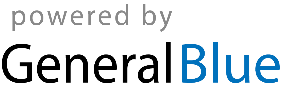 